Accessing the Mobile ApplicationThe Mobile Application allows users to access the application with a mobile device such as a mobile phone or tablet. This job aid shows how to access and log into the mobile application.Downloading the Mobile AppFrom your respective app marketplace (Google play, Apple App Store, etc.), search the term ‘HCMToGo’ (app is from SaaShr.com)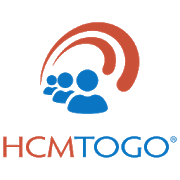 Download and install the applicationSetting up the mobile application for the first time:Open the Mobile Application on your deviceSelect your region from the listInput your company’s short name Press ContinueInput your Username and PasswordPress LoginApp SupportDue to the significant number of mobile devices and possible configurations of those devices, PayNorthwest does not warranty or support the mobile application. If you have employees that have challenges in getting the app to function on their device, please have them uninstall and re-install the app. If that does not cure the challenge, those employees will need to use the standard web interface from any web-connected computer.